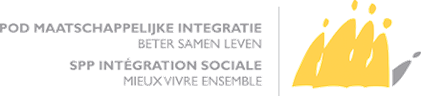 OVERZICHT STAND VAN ZAKEN MAATREGELEN IN KADER VAN TASK FORCE KWETSBARE GROEPEN 2.0 – dd. 25/01/2021Websites: https://www.mi-is.be/fr/outils-cpas/coronavirus-covid-19https://www.socialsecurity.be/citizen/nl/static/infos/coronavirus/index.htm#10THEMAMAATREGEL/VOORSTEL TFBESCHIKBARE INFO – UITVOERING MAATREGEL - volgens fichesBESCHIKBARE INFO OVERIGE KANALENINKOMEN EN KOOPKRACHTVervangingsinkomen voor bejaarde personen: beslissing genomen door de regering aangaande stijging 10,75% voor WIGO, leefloners – gespreid tot 2024. Er is momenteel geen verhoging integratietegemoetkoming voor gehandicapten.Info POD MI: verhoging van 10, 75% (CMR 23/10/2020) – houdt wijziging in van KB 3/9/2004: doorloopt procedure Rv State.De nieuwe regering besliste om de laagste sociale uitkeringen te verhogen, om ze meer in lijn te brengen met de armoedegrens. Dit geldt ook voor de inkomensvervangende tegemoetkoming (IVT).Het gaat voor de IVT om een stijging van 10,75% tegen 2024 (buiten index). De verhoging gebeurt in 4 keer, telkens met 2,6875%: op 01/01/2021, 01/01/2022, 01/01/2023 en op 01/01/2024.Deze toename komt bovenop bestaande wettelijke mechanismen zoals de indexering en de koppeling van sociale uitkeringen aan de gemiddelde stijging of daling van het inkomen in België.Personen met een handicap hoeven zelf niets te doen, het bedrag van hun IVT wordt automatisch verhoogd.Bijkomende info: KB 20 december 2020 mbt verhoging leefloon voor 2021 Voedselhulp3.000.000 € tot 30/09/20206.000.012€ tot 31/12/202012.000.024 € (dus een toevoeging van 6.000.012 €) tot 30 juni 2021https://www.mi-is.be/fr/outils-cpas/recapitulatif-des-differentes-mesures-coronaBestaansmiddelen van seizoenarbeiders waarmee geen rekening gehouden wordt en wijziging SPI beursstudentVerlenging van de maatregelen tot 31 maart 2021Cumul : 01/04/2020 -31/03/2021 ISP student: 01/05/2020 -31/03/2021COVID - toelage voor de doelgroep van de openbare centra voor maatschappelijk welzijn01/04/2020 tot 31/12/2020: 15.000.000 €.01/04/2020-31/12/2021- Toevoeging van 10.000.003€ voor personeelskosten - 125.000.000€  (115.000.000 € +10.000.000 €)https://www.mi-is.be/fr/outils-cpas/legislation-concernant-les-subsides-covid-19Verlenging 50€ premieWet van 20 december 2020 houdende tijdelijke ondersteuningsmaatregelen ten gevolge van de COVID-19 pandemie – Titel 3 sociale bijstandinfo POD MI: tijdsduur 1 juli 2020 tot 31 maart 2021https://www.mi-is.be/nl/tools-ocmw/wetgeving-met-betrekking-tot-subsidies-covid-19Schorsing van de controle IGO verlengd tot 31/3/2021.1 december 2020 tot 31 december 2021: Toelage psychologische ondersteuning: maatregelen ter bevordering van het psychologisch welzijn van de gebruikers van de dienstverlening van de openbare centra voor maatschappelijk welzijn en ter verbetering van de toepassing van de preventieve gezondheidsmaatregelen: TOEGANKELIJKHEID DIENSTENFiche RIZIV: Versoepelingsprocedure in geval van laattijdige aangifte inzake arbeidsongeschiktheid: het beheerscomité heeft zijn akkoord gegeven dat er geen sanctionering voor deze gevallen zal zijn.Wie ziek is en niet kan gaan werken, krijgt van zijn dokter een getuigschrift van arbeidsongeschiktheid mee. Dat moet je tijdig aan het ziekenfonds bezorgen.  In coronatijd kan men zijn getuigschrift uitzonderlijk niet in de kantoren afgeven.Men mag uitzonderlijk wel zijn getuigschrift met de post opsturen, of een scan maken of foto nemen van het getuigschrift en dat digitaal aan het ziekenfonds bezorgen.Het bedrag van een ziekte-uitkering wordt tijdelijk opgetrokken tot het bedrag van een uitkering voor tijdelijke werkloosheid. Werknemers met een bruto maandinkomen van minder dan 3 457,97 euro die ná 29 februari 2020 ziek zijn geworden, zullen een toeslag krijgen. Alleen mensen met een laag loon krijgen een bijstorting. Voor hoge lonen is de ziekte-uitkering namelijk al hoger dan een uitkering voor tijdelijke werkloosheid.Automatische rechtentoekenning: bijvoorbeeld mybenefits. De POD MI heeft een werkgroep opgericht met verschillende administraties om te werken rond de non take up.Verhoging van het terugbetalingspercentage van het leefloon: Wet van 20 december 2020 houdende tijdelijke ondersteuningsmaatregelen ten gevolge van de COVID-19 pandemie – Titel 3 sociale bijstand: 1 juni 2020 tot 31 maart 20211 juni 2020 tot en met 31 december 2020: Omzendbrief van 6 juli 2020 betreffende de tijdelijke verhoging van 15% van het terugbetalingspercentage van het leefloonToegankelijkheid OCMW : POD MI heeft verschillende FAQ’s op de website geplaatst dd. 2/11/2020Toegankelijkheid gezondheidzorg door inzet van 50 community health workers (FOD Volksgezondheid) – budget 2.965.000€https://www.who.int/mental_health/evidence/outreach_teams_belgium/en/SOCIALE ZEKERHEIDVerlenging ouderschapsverlof: dit liep aanvankelijk tot 30/9 – dit werd verlengd naar quarantaineverlof tot eind 2020. Er is een Koninklijk Besluit in voorbereiding voor verlenging tot maart 2021.Het corona-ouderschapsverlof is afgelopen op 30 september 2020. Van 1 oktober 2020 tot en met 31 maart 2021 hebben werknemers het recht om afwezig te zijn op het werk om te zorgen voor een kind dat door de coronamaatregelen niet naar het kinderdagverblijf, de school of naar een centrum voor opvang van personen met een handicap kan gaan. (corona verlof – quarantaine)Wettelijke basis: de wet van 23 oktober 2020 tot het openstellen van tijdelijke werkloosheid overmacht corona voor werknemers in de gevallen waarin het onmogelijk is voor hun kind om naar het kinderdagverblijf, de school, of het centrum voor opvang van personen met een handicap te gaan.Bevriezing van de degressiviteit van de werkloosheidsuitkering is voorzien tot 31/12/2020 – KB is in opmaak voor verlenging tot maart 2021.Degressiviteit is met 9 maand verlengd.  Iemand die in fase 2.2 zou komen in april 2020, zal dit nu gebeuren in februari 2021.  Geen direct zicht op aanpassingen.Tijdelijke werkloosheid – overbruggingsrecht : verlengd tot 31/03/2021i.	Aandachtspunt aangegeven door IGVM: personen met deeltijdse arbeidscontracten.Aandachtspunt deeltijdse arbeidscontracten – Minister van Werk voorziet 11 miljoen€ voor tijdelijke werklozen die nu (ongeacht hun werkregime) een RVA toeslag krijgen van 5, 63€ per dag.Kunstenaars: analyse door FOD SZ. Kunstenaars met een zelfstandig statuut kunnen beroep doen op het overbruggingsrecht; kunstenaars met een contract kunnen beroep doen op de tijdelijke werkloosheid. Wetgeving is versoepeld sinds de zomer en sinds november heeft de Minister van Werk, Pierre-Yves Dermagne tijdelijke werkloosheid ook uitgebreid naar artiesten die werken onder het interimstatuut, en organisatoren van festivals tot 31/3/2021.SCHULDENLASTVersoepelingsmaatregelen wanneer mensen worden geconfronteerd met moeilijkheden bij betaling van facturen: Akkoord over uitstel consumenten- en hypothecair krediet → weliswaar nog wachten op akkoord van de Europese bankenautoriteit die dit voorstel nog moet goedkeuren.Particulieren die zich in financiële moeilijkheden bevinden, kunnen opnieuw betalingsuitstel van kapitaal en interesten vragen voor hun woonkrediet. Dit voor een periode van maximaal 3 maanden. De aanvraag voor betalingsuitstel dient te gebeuren voor eind maart 2021 (en kan dus uiterlijk lopen tot eind juni 2021). De interesten gedurende het betalingsuitstel worden achteraf verrekend. De financiële sector heeft ook opnieuw extra aandacht voor diegenen die het zwaarst getroffen worden door de huidige crisis. Kredietnemers die maandelijks minder dan 1.700 euro netto overhouden, kunnen daarom betalingsuitstel opnemen zonder dat ze intresten op het betalingsuitstel zijn verschuldigd. De banken nemen dit op zich.•	De banken zullen geen dossier- of administratieve kosten aanrekenen voor dit betalingsuitstel.•	Het betalingsuitstel, toegekend en lopende in 2020 en het nieuwe betalingsuitstel in 2021,mogen in totaal maximaal 9 maanden bedragen. Dit geldt zowel voor woonkredieten als ondernemingskredieten. Dit volgt uit een Europese beslissing, die wil vermijden dat de risico’s te lang verborgen blijven voor de klanten en de banken, bij een té lang verleend betalingsuitstel.•	Nadat de periode van uitstel is afgelopen, hernemen de betalingen. De looptijd van het krediet wordt verlengd met de periode van het betalingsuitstel.•	Er werden nieuwe Charters betalingsuitstel voor woonkredieten en ondernemingskredieten opgemaakt.Het toegekende uitstel in het kader van het eerste en het tweede Charter kan evenwel samen nooit meer bedragen dan 9 maanden overeenkomstig de verlenging op 2 december 2020 van de EBA guidelines on legislative and non-legislative moratoria. Op basis van de EBA guideline kan alleen betalingsuitstel worden gegeven voor hypothecaire kredieten toegestaan vóór 1 april 2020. Er zal er een herevaluatie van het moratorium begin maart 2021 gebeuren als de overheid zou beslissen om het systeem van tijdelijke werkloosheid te verlengen.Het Charter is van toepassing op alle particulieren die voldoen aan de voorwaarden, ongeacht of ze reeds een uitstel of verlenging van uitstel van terugbetaling hebben gekregen op basis van het eerste  Charter. De hogervermelde EBA guideline legt wel op dat het toegekende uitstel in het kader van het Eerste en Tweede Charter echter samen nooit meer kan bedragen dan 9 maanden. PERSONEN MET EEN HANDICAPMaatwerkbedrijven: analyse door FOD Sociale Zekerheid om tijdelijke werkloosheid te verlengen. Wet van 4/5/2020 is nog steeds van toepassing.Tijdelijke werkloosheid Corona geldt ook in maatwerkbedrijven tot 31.3.2021Sociaal tarief voor telefonie: wetsvoorstel – toepassing in voorbereiding door FOD Economie.Dossier is lopende.In kader van de strijd tegen de digitale kloof werd 12 miljoen€ vrijgemaakt waaronder - 500.000€ om de werkomstandigheden te verbeteren van ambtenaren met een handicap. = samenwerking tussen Lalieux, Petra De sutter (overheidsbedrijven) Staatssecretaris voor digitalisering Michel, en staatssecretaris asiel en migratie (S. Mahdi)PERSONEN MET EEN PRECAIR VERBLIJFSSTATUUTVersoepeling gevraagd voor personen die niet naar hun land van herkomst kunnen terugkeren en moeilijkheden hebben om hun statuut te bewijzen – Fiche FOD Binnenlandse Zaken: overmacht kan hiervoor nog steeds worden ingeroepen en het recht op sociale hulp kan worden verlengd, maar situaties worden individueel (geval per geval) onderzocht. Geen algemene regularisering, maar wel de mogelijkheid om een verlenging te krijgen inzake verblijf wanneer overmacht kan worden aangetoond.POD MI heeft verschillende FAQ’s op de website geplaatst. Elektronische asielaanvragen – einde aan het systeem gesteld want stelde veel probleem.In kader van de strijd tegen de digitale kloof werd er 12 miljoen € vrijgemaakt voor o.m  maatregelen binnen opvangcentra voor minderjarige vreemdelingen in terugkeerwoningen= samenwerking tussen Lalieux, Petra De Sutter (overheidsbedrijven) Staatssecretaris voor digitalisering Michel, en staatssecretaris asiel en migratie (S. Mahdi) https://lalieux.belgium.be/nl/task-force-kwetsbare-groepen-definieert-19-maatregelen-en-maakt-werk-van-communicatiestrategieRISICOGROEPENSekswerkers: analyse door FOD SZ. In geval van statuut zelfstandigen kunnen zij beroep doen op het overbruggingskrediet; in geval van contract geldt de tijdelijke werkloosheid en in andere gevallen kunnen zij zich wenden tot het OCMW voor sociale ondersteuning via het COVID-19 fonds.Er is een maatregel in uitwerking om steun te verlenen aan verenigingen die werkzaam zijn met deze doelgroep.Binnen het actieplan gender budget vrijgemaakt voor o.m. sekswerkers (plan d’actions fédéral de lutte contre les violences de genre et intrafamiliales - kabinet Schlitz)Budget van 500.000€ voor ondersteuning organisaties werkzaam rond sekswerkers in de 5 grote steden. Fiche justitie: preventief intrafamiliaal geweld Budget van 33,3 miljoen € werd vrijgemaakt voor pyscho-sociale ondersteuning in de strijd tegen isolement, of slachtoffers van geweld.Staatssecretaris voor gelijkheid van kansen heeft hiervan 1 miljoen € vrijgemaakt voor ondersteuning van opvanghuizen voor slachtoffers van geweld – in het bijzonder door de gezondheidscrisis. ( dit bedrag zal worden verdeeld onder 27 structuren in de 3 gewesten) – dit valt binnen de enveloppe van 75 miljoen € (en de 15 voorziene maatregelen) (bron twitter Lalieux) Daklozen: nieuw voorstel m.b.t. opvang/quarantaine in hotels – omzendbrief is verstuurd naar de OCMW’s.500.000€ vrijgemaakt voor winteropvang in grote steden voor extra ondersteuning tgv gezondheidscrisis